АДМИНИСТРАЦИЯ БУРУНЧИНСКОГО СЕЛЬСОВЕТА САРАКТАШСКОГО РАЙОНА ОРЕНБУРГСКОЙ ОБЛАСТИП О С Т А Н О В Л Е Н И Е____________________________________________________________________23.11.2023 г. 			с. Бурунча			        № 51-пО признании утратившим силу постановление администрации муниципального образования Бурунчинский сельсовет Саракташского района Оренбургской области  от 10.06.2015 г. № 47-п В соответствии со ст. 1Федерального закона от 14.07.2022 N 276-ФЗ «О внесении изменений в Федеральный закон «Технический регламент о требованиях пожарной безопасности», Федеральным законом от  22.07.2008 N 123-ФЗ «Технический регламент о требованиях пожарной безопасности», руководствуясь Уставом муниципального образования Бурунчинский сельсовет Саракташского района Оренбургской области, Администрация муниципального образования Бурунчинский сельсовет Саракташского района Оренбургской области постановляет:1. Постановление администрации муниципального образования Бурунчинский сельсовет от 10.06.2015 г. № 47-п «О порядке обучения мерам пожарной безопасности на территории муниципального образования Бурунчинский сельсовет» признать утратившим силу.2. Настоящее постановление вступает в силу после дня его официального опубликования и подлежит размещению на официальном сайте муниципального образования Бурунчинский сельсовет Саракташского района Оренбургской области.3. Контроль за исполнением настоящего постановления оставляю за собой.Глава муниципального образования	Бурунчинский сельсовет             			                          А.Н. Логинов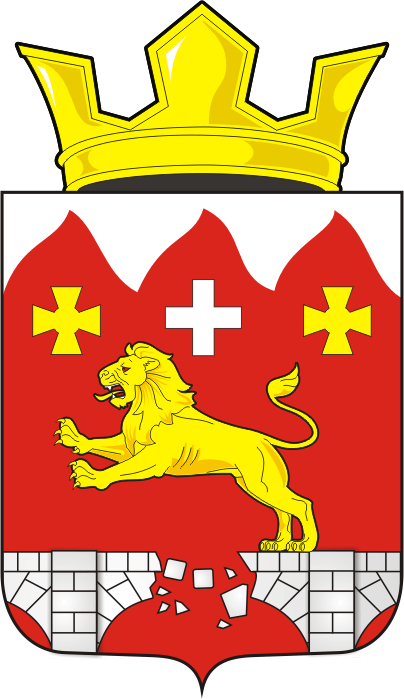 